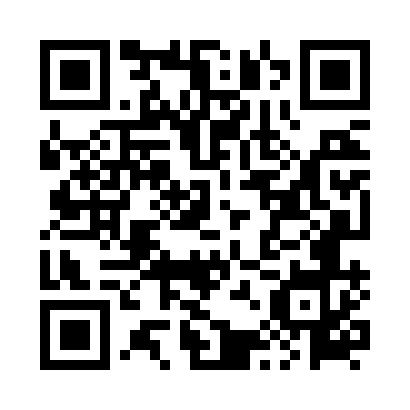 Prayer times for Calowanie, PolandWed 1 May 2024 - Fri 31 May 2024High Latitude Method: Angle Based RulePrayer Calculation Method: Muslim World LeagueAsar Calculation Method: HanafiPrayer times provided by https://www.salahtimes.comDateDayFajrSunriseDhuhrAsrMaghribIsha1Wed2:315:0412:325:408:0010:222Thu2:275:0212:325:418:0210:263Fri2:235:0112:325:428:0410:294Sat2:194:5912:325:438:0510:325Sun2:184:5712:315:448:0710:366Mon2:174:5512:315:458:0910:387Tue2:164:5312:315:468:1010:388Wed2:164:5212:315:478:1210:399Thu2:154:5012:315:488:1310:4010Fri2:144:4812:315:488:1510:4011Sat2:144:4612:315:498:1710:4112Sun2:134:4512:315:508:1810:4213Mon2:124:4312:315:518:2010:4214Tue2:124:4212:315:528:2110:4315Wed2:114:4012:315:538:2310:4416Thu2:104:3912:315:548:2410:4417Fri2:104:3712:315:558:2610:4518Sat2:094:3612:315:568:2710:4619Sun2:094:3412:315:578:2910:4620Mon2:084:3312:315:578:3010:4721Tue2:084:3212:315:588:3210:4822Wed2:074:3112:315:598:3310:4823Thu2:074:2912:326:008:3410:4924Fri2:064:2812:326:018:3610:5025Sat2:064:2712:326:028:3710:5026Sun2:064:2612:326:028:3810:5127Mon2:054:2512:326:038:4010:5128Tue2:054:2412:326:048:4110:5229Wed2:054:2312:326:048:4210:5330Thu2:044:2212:326:058:4310:5331Fri2:044:2112:336:068:4410:54